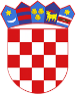 R  E  P  U  B  L  I  K  A    H  R  V  A  T  S  K  APOŽEŠKO-SLAVONSKA ŽUPANIJAGRAD POŽEGA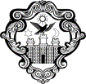 GradonačelnikKLASA: 024-02/23-03/22URBROJ: 2177-1-01/01-23-1Požega, 7. rujna 2023.GRADSKOM VIJEĆU GRADA POŽEGEPREDMET: Prijedlog Odluke o davanju na upravljanje nekretnine k.č.br. 1997, u k.o. Požega,- dostavlja se Na osnovu članka 62. stavka 1. podstavka 1. Statuta Grada Požege (Službene novine Grada Požege, broj: 2/21. i 11/22.), te članka 59. stavka 1. i članka 61. stavka 1. i 2. Poslovnika o radu Gradskog vijeća Grada Požege (Službene novine Grada Požege broj: 9/13., 19/13., 5/14., 19/14., 7/18. - pročišćeni tekst, 2/20. 2/21. i 4/21.- pročišćeni tekst), dostavlja se Naslovu na razmatranje i usvajanje Prijedlog Odluke o davanju na upravljanje nekretnine k.č.br. 1997, u k.o. Požega Pravna osnova za ovaj Prijedlog Odluke je u članku 35. stavku 1. točki 2. i članku 48. stavku 3. Zakona o lokalnoj i područnoj (regionalnoj) samoupravi (Narodne novine, broj: 33/01., 60/01.- vjerodostojno tumačenje, 129/05., 109/07., 125/08., 36/09., 150/11., 144/12., 19/13.- pročišćeni tekst, 137/15.- ispravak, 123/17., 98/19. i 144/20.), te članku 39. stavku 1. podstavku 8. Statuta Grada Požege (Službene novine Grada Požege, broj: 2/21. i 11/22.).GRADONAČELNIKdr.sc. Željko Glavić, v.r.U PRIVITKU: Zaključak Gradonačelnika Grada PožegePrijedlog Odluke o davanju na upravljanje nekretnine k.č.br. 1997 u k.o. PožegaZemljišno-knjižni izvadakR  E  P  U  B  L  I  K  A    H  R  V  A  T  S  K  APOŽEŠKO-SLAVONSKA ŽUPANIJAGRAD POŽEGAGradonačelnikKLASA: 024-02/23-03/22URBROJ: 2177-1-01/01-23-2Požega, 7. rujna 2023.Na temelju članka 44. stavka 1. i članka 48. stavka 1. točke 1. Zakona o Zakona o lokalnoj i područnoj (regionalnoj) samoupravi (Narodne novine, broj: 33/01., 60/01.- vjerodostojno tumačenje, 129/05., 109/07., 125/08., 36/09., 150/11., 144/12., 19/13.- pročišćeni tekst, 137/15.- ispravak, 123/17., 98/19. i 144/20.) i članka 62. stavka 1. podstavka 1. i članka 120. Statuta Grada Požege (Službene novine Grada Požege, broj: 2/21. i 11/22.), Gradonačelnik Grada Požege, dana 7. rujna 2023. godine, donosi sljedećiZ A K L J U Č A KI.Utvrđuje se prijedlog Odluke o davanju na upravljanje nekretnine k.č.br. 1997 u k.o. Požega, kao u predloženom tekstu.II.Prijedlog Odluke iz točke I. ovoga Zaključka upućuje se Gradskom vijeću Grada Požege na razmatranje i usvajanje.GRADONAČELNIKdr.sc. Željko Glavić, v.r.DOSTAVITI:Gradskom vijeću Grada Požege Pismohrani.PRIJEDLOGR  E  P  U  B  L  I  K  A    H  R  V  A  T  S  K  APOŽEŠKO-SLAVONSKA ŽUPANIJAGRAD POŽEGAGradsko vijećeKLASA: 024-02/23-03/22URBROJ: 2177-1-02/01-23-3Požega, __. rujna 2023.Na temelju članka 35. stavka 1. točke 2. Zakona o lokalnoj i područnoj (regionalnoj) samoupravi (Narodne novine, broj: 33/01., 60/01.- vjerodostojno tumačenje, 129/05., 109/07., 125/08., 36/09., 150/11., 144/12., 19/13.- pročišćeni tekst, 137/15.- ispravak, 123/17., 98/19. i 144/20.) i članka 39. stavka 1. podstavka 3. i 8. Statuta Grada Požege (Službene novine Grada Požege, broj: 2/21. i 11/22.), Gradsko vijeće Grada Požege, na svojoj 22. sjednici, održanoj dana, __. rujna 2023. godine, donosi O D L U K Uo davanju na upravljanje nekretnine k.č.br. 1997, u k.o. PožegaI.Ovom Odlukom Grad Požega trgovačkom društvu KOMUNALAC POŽEGA d.o.o., Vukovarska 8, 34000 Požega daje na upravljanje nekretninu označenu kao k.č.br. 1997, upisanu u zk.ul.br. 8319 zemljišne knjige u katastarskoj općini Požega.Nekretnina iz stavka 1. ove točke se nalazi na adresi Trg Svetog Trojstva 22, a u naravi predstavlja zgradu Tržnice u Požegi.II.Nekretnina opisna u točki I. ove Odluke daje se na upravljanje trgovačkom društvu KOMUNALAC POŽEGA d.o.o., bez naknade i na neodređeno vrijeme, a nekretninom društvo upravlja i istu može koristiti samo za potrebe svojih registriranih djelatnosti.III.Na temelju ove Odluke između Grada Požege i društva KOMUNALAC POŽEGA d.o.o. zaključit će se Ugovor o upravljanju nekretninom kojim će se urediti međusobna prava i obveze, a Gradonačelnik Grada Požege se ovlašćuje za potpis predmetnog ugovora.IV.Ova Odluka stupa na snagu danom donošenja, a objaviti će se u Službenim novinama Grada Požege.PREDSJEDNIKMatej Begić, dipl.ing.šum.DOSTAVITI:Komunalcu Požega d.o.o., Vukovarska 8, 34000 PožegaUpravnom odjelu za imovinsko-pravne poslove Pismohrani, ovdjeO b r a z l o ž e n j euz Prijedlog Odluke o davanju na upravljanje nekretnine k.č.br. 1997, u k.o. Požega.I.	PRAVNA OSNOVAPravna osnova za ovaj Prijedlog Odluke je: 1) u odredbi članka 35. stavka 1. točke 2. Zakona o lokalnoj i područnoj (regionalnoj) samoupravi (Narodne novine, broj: 33/01, 60/01.- vjerodostojno tumačenje, 129/05., 109/07., 125/08., 36/09., 150/11., 144/12., 19/13.- pročišćeni tekst, 137/15.- ispravak, 123/17., 98/19. i 144/20.), kojim su propisane ovlasti predstavničkog tijela, te članka 48. stavka 2. i 3. istog Zakona  	2) u odredbi članka 35. stavka 2. i  članka 391. Zakona o vlasništvu i drugim stvarnim pravima (Narodne novine, broj: 91/96.,68/98., 137/99., 22/00., 73/00., 129/00., 114/01., 79/06., 141/06., 38/09., 153/09., 143/12., 152/14., 81/15.- pročišćeni tekst i 94/17.- ispravak)4) članka 39. stavka 1. podstavka 8. Statuta Grada Požege (Službene novine Grada Požege, broj: 2/21. i 11/22.).II.	RAZLOG ZA DONOŠENJE ODLUKEGradsko vijeće Grada Požege je donijelo Odluku o prihvaćanju na dar prava vlasništva nekretnine k.č.br. 1997, u k.o. Požega (Službene novine Grada Požege, broj: 9/23.), temeljem iste sklopljen je Ugovor o darovanju KLASA: 940-01/23-01/40, URBROJ: 2177-1-01/01-23-3 dana 27. srpnja 2023. godine kojim je trgovačko društvo Komunalac Požega d.o.o. darovalo svoje pravo vlasništva predmetne nekretnine Gradu Požegi.Pravni posao darovanja od strane Komunalca Požega d.o.o. Gradu Požegi nužan je za realizaciju Projekta Revitalizacije povijesne jezgre Grada Požege i rekonstrukcije Trga Svetog Trojstva u Požegi.Kako je do početka realizacije projekta potrebno omogućiti redoviti rad i funkcioniranje Tržnice Grad Požega iz toga razloga daje istu na upravljanje trgovačkom društvu Komunalac Požega d.o.o. koji će predmetnu nekretninu koristiti za potrebe svojih registriranih djelatnosti kao i do sada.Nekretnina koja se Komunalcu Požega d.o.o. daje na upravljanje predloženom Odlukom nalazi se na adresi Trg Svetog Trojstva 22 u Požegi, a u zemljišne knjige je kod Općinskog suda u Požegi upisana je u zk.ul.br. 8319, kao k.č.br. 1997, opisana kao zgrada tržnice, površine od 1843 m2, u k.o. Požega.Slijedom navedenog, predloženom Odlukom, Grad Požega daje na upravljanje nekretninu k.č.br. 1997, u k.o. Požega trgovačkom društvu KOMUNALAC POŽEGA d.o.o., kako se to  navodi u prijedlogu priložene Odluke.22. SJEDNICA GRADSKOG VIJEĆA GRADA POŽEGETOČKA 14. DNEVNOG REDAPRIJEDLOG ODLUKEo davanju na upravljanje nekretnine k.č.br. 1997, u k.o. PožegaPREDLAGATELJ:	Gradonačelnik Grada PožegeIZVJESTITELJ:	Gradonačelnik Grada Požege i/ili pročelnica Upravnog odjela za imovinsko-pravne posloveRujan 2023.